Peipsi toidusuveniiri konkurss 
Konkursile oodatakse tooteid, mida võiks Peipsimaa maitsete aastal turistidele kaasa müüa ja mis hiljem meenutaksid neile seda toredat ja maitsvat väljasõitu. Toidusuveniir peab olema toodetud Peipsi ääres kasvavast või kättesaadavast toorainest ja võiks sisaldada hulganisti ohhoo efekti. Konkursil osalemise tingimused:Hindamisele lähevad tooted, mis on saanud tootena oma lõppviimistluse, st on olemas toode, pakend, etikett jne.Toidusuveniir peaks oma lõppviimistluses säilima vähemalt 6 kuud ja mitte nõudma selleks eritingimusi.Konkursist võivad osa võtta kõik Eesti inimesed ja organisatsioonid.Konkursil osalemiseks saada 5 tootenäidist hiljemalt 21.juuniks Avinurme Puiduaita, aadressil: Avinurme Puiduait, Võidu 3, Avinurme 42101, Ida-Virumaa, või too ise kohale 23. Juunil toimuva Tünnilaada hommikul kuni kella 11.00-ni.Zürii otsustab 23. juunil toimuva Avinurme Tünnilaada raames võitja, mis ka kohe välja kuulutatakse, võitja võidab lisaks au ja kuulsusele ka 500€ puhtalt kätte, mille on välja pannud Peipsimaa Kogukonnaköök. Züriisse kuuluvad need Peipsi Toidu võrgustiku liikmed, kes ise konkursil ei osale. Samuti selgitatakse Tünnilaada külastajate seas välja rahvalemmik.Loomingulist gastronoomilist lähenemist kõigile asjaarmastajatele ja proffidele.

Täpsem info: Triinu Akkermann, Peipsimaa maitsete aasta projektijuht
Tel. 53 460078, maitseelamuse.koda@gmail.com 

             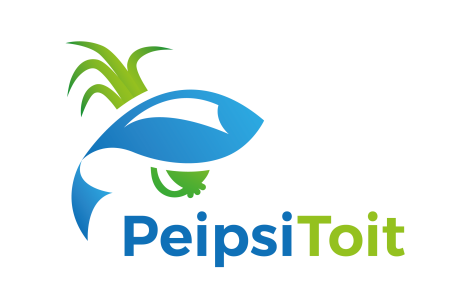 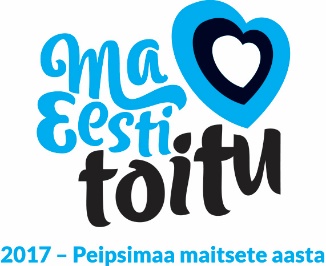 